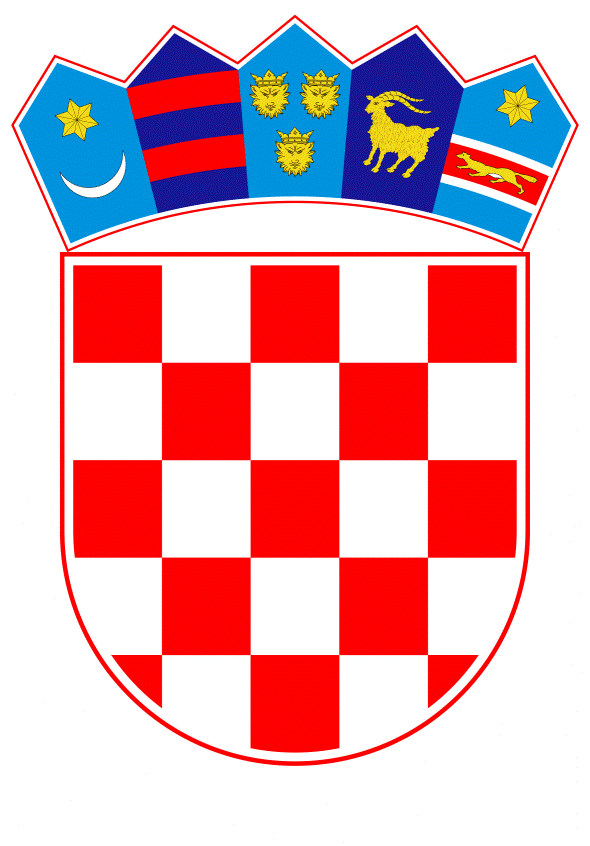 VLADA REPUBLIKE HRVATSKEZagreb, 7. svibnja 2020.______________________________________________________________________________________________________________________________________________________________________________________________________________________________Banski dvori | Trg Sv. Marka 2  | 10000 Zagreb | tel. 01 4569 222 | vlada.gov.hrPRIJEDLOG 	Na temelju članka 31. stavka 3. Zakona o Vladi Republike Hrvatske (Narodne Novine, br. 150/11, 119/14, 93/16 i 116/18), a u vezi sa Zakonom o potvrđivanju Sporazuma između Republike Hrvatske i Republike Mađarske o zaštiti mađarske manjine u Republici Hrvatskoj i hrvatske manjine u Republici Mađarskoj (Narodne novine – Međunarodni ugovori, broj 8/95), Vlada Republike Hrvatske je na sjednici održanoj ____________  2020. godine donijela Z A K LJ U Č A KVlada Republike Hrvatske je upoznata sa Zapisnikom s XV. sjednice Međuvladinog mješovitog odbora za zaštitu nacionalnih manjina između Republike Hrvatske i Mađarske, održane 12. prosinca 2019. godine u Zagrebu, u tekstu koji je dostavio Središnji državni ured za Hrvate izvan Republike Hrvatske aktom, klase:  018-05/18-01/02, urbroja: 537-03/1-20-73, od 21. travnja 2020. godine.Prihvaćaju se preporuke iz Zapisnika s XV. sjednice Međuvladinog mješovitog odbora za zaštitu nacionalnih manjina između Republike Hrvatske i Mađarske.Zadužuju se Središnji državni ured za Hrvate izvan Republike Hrvatske, Ministarstvo vanjskih i europskih polova, Ministarstvo znanosti i obrazovanja, Ministarstvo unutarnjih poslova, Ministarstvo mora, prometa i infrastrukture, Ministarstvo kulture, Ministarstvo državne imovine, Ministarstvo uprave, Ministarstvo pravosuđa i Ured za ljudska prava i prava nacionalnih manjina da u okviru svoga djelokruga provedu preporuke iz točke 2. ovog Zaključka. Klasa: Urbroj: Zagreb, 									      PREDSJEDNIK									mr. sc. Andrej PlenkovićOBRAZLOŽENJE S ciljem osiguravanja najviše razine pravne zaštite te očuvanja i razvitka nacionalnih identiteta hrvatske nacionalne manjine koja živi u Mađarskoj i mađarske nacionalne manjine koja živi u Republici Hrvatskoj u Osijeku je 1995. godine sklopljen Sporazum između Republike Hrvatske i Republike Mađarske o zaštiti prava mađarske manjine u Republici Hrvatskoj i hrvatske manjine u Republici Mađarskoj (Narodne novine – Međunarodni ugovori, br. 8/1995).Sporazumom o zaštiti manjina u jednoj i drugoj državi stranke se obvezuju da će pripadnicima manjina osigurati slobodu izbora i izražavanja o pripadnosti nacionalnoj manjini te uživanja svih prava u svezi s tim izborom, pravo uživanja nediskriminacije, kako je to predviđeno međunarodnim dokumentima, pravo zaštite od svake djelatnosti koja ugrožava ili bi mogla ugroziti njihov opstanak, održavanjem, razvojem i iskazivanjem vlastite kulture te očuvanjem i zaštitom svojih kulturnih dobara i tradicija, pravo na očuvanje nacionalnog identiteta i vjeroispovijesti, pravo obrazovanja na jeziku i pismu nacionalne manjine, javnu i privatnu uporabu jezika i pisma te informiranja, kao i upotrebu znamenja i simbola nacionalne manjine, zaštitu ravnopravnog sudjelovanja u javnim poslovima, samoorganiziranju i udruživanju radi ostvarenja zajedničkih interesa te uživanje političkih i ekonomskih sloboda.Na temelju članka 16. Sporazuma utemeljen je Međuvladin mješoviti odbor koji prati provedbu Sporazuma te vladama podnosi preporuke u svezi s ostvarivanjem Sporazuma. Dosad je održano petnaest sjednica ovog Međuvladinog mješovitog odbora (1995., 1996., 1997., 1999., 2001., 2002., 2005., 2006., 2007., 2008., 2009., 2012., 2017., 2018. i 2019.).XV. sjednica Međuvladinog mješovitog odbora održana je 12. prosinca 2019. u Zagrebu. Hrvatsko izaslanstvo na XV. sjednici mješovitog odbora predvodio je Zvonko Milas, državni tajnik Središnjeg državnog ureda za Hrvate izvan Republike Hrvatske, dok je mađarsko izaslanstvo predvodio Ferenc András Kalmár, povjerenik ministra vanjskih poslova i trgovine zadužen za razvoj mađarske politike susjedstva. Usuglašeni Zapisnik s XV. sjednice potpisala su oba supredsjedatelja. Ističemo da se uspješnom provedbom preporuka Međuvladinog mješovitog odbora, što svakako znači podizanje razine manjinskih prava, pridonosi i cjelokupnom razvoju obiju država – Republike Hrvatske i Mađarske.Donošenjem Zaključka jamči se provedba preporuka s XV. sjednice Međuvladinog mješovitog odbora za zaštitu nacionalnih manjina između Republike Hrvatske i Mađarske te zadužuje Središnji državni ured za Hrvate izvan Republike Hrvatske, Ministarstvo vanjskih i europskih polova, Ministarstvo unutarnjih poslova, Ministarstvo znanosti i obrazovanja, Ministarstvo kulture, Ministarstvo mora, prometa i infrastrukture, Ministarstvo državne imovine, Ministarstvo uprave, Ministarstvo pravosuđa i Ured za ljudska prava i prava nacionalnih manjina da u okviru svoga djelokruga provedu preporuke.Održavanje XVI. sjednice planirano je za 2020. godinu u Mađarskoj. Predlagatelj:Središnji državni ured za Hrvate izvan Republike Hrvatske Predmet:Prijedlog zaključka o provedbi preporuka s XV. sjednice Međuvladinog mješovitog odbora za zaštitu nacionalnih manjina između Republike Hrvatske i Mađarske